ERRATA DO EDITAL DE LICITAÇÃO DA PLANILHA ORÇAMENTARIADO CRONOGRAMA FÍSICO-FINANCEIROE DO MEMORIAL DESCRITIVOPROCESSO LICITATÓRIO nº 060/2019TOMADA DE PREÇO nº 003/2019NO EDITAL DE LICITAÇÃO N.º 003/2019,ONDE SE LÊ NO EDITAL ALTERA-SE PARA:RECEBIMENTO DAS PROPOSTASAté 23 de JULHO de 2019, as 15h:00minAté 31 de julho de 2019, as 09h:00minABERTURA DAS PROPOSTAS23 de JULHO de 2019, as 15h15min.31 de julho de 2019, as 09h:15minDA PLANILHA ORÇAMENTARIA EM ANEXOONDE SE LÊ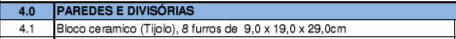 ALTERA-SE PARA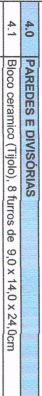 DO CRONOGRAMA FÍSICO-FINANCEIROONDE SE LÊ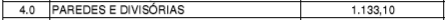 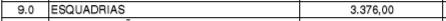 ALTERA-SE PARA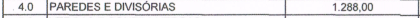 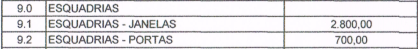 DO MEMORIAL DESCRITIVOONDE SE LÊNo item 3.0 PAREDES (ALVENARIA):	A alvenaria se dará em tijolos cerâmicos furado, tamanho 14 X 19 X 39 cm, de boa qualidade...ALTERA-SE PARANo item 3.0 PAREDES (ALVENARIA):	A alvenaria se dará em tijolos cerâmicos furado, tamanho 9 X 14 X 24 cm, de boa qualidade...Galvão – SC, 15 de julho  de 2018.Admir Edi Dalla Cort					Daniella BusanelloPrefeito Municipal						Engenheira Civil